О КРИТЕРИЯХ ОТБОРАПРОГРАММ И ПРОЕКТОВ СФЕРЫ НАУЧНОЙ И НАУЧНО-ТЕХНИЧЕСКОЙ ДЕЯТЕЛЬНОСТИВ МЕЖДУНАРОДНОМ СОТРУДНИЧЕСТВЕСТРАН СОДРУЖЕСТВА НЕЗАВИСИМЫХ ГОСУДАРСТВ(анализ; концептуальные предложения)Об авторе   Евгений Лукашев 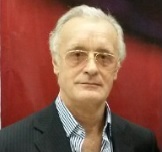                                      кандидат экономических наук                                    Федеральное государственное                                     бюджетное учреждение науки                                     Физический институт имени П.Н. Лебедева                                     Российской академии наук                                    LukashevEP@yandex.ruКлючевые словаНаучная и научно-техническая деятельность в международном сотрудничестве; Содружество Независимых Государств (далее-СНГ); Союзное государство России и Беларуси (далее-СГ); Исполнительный Комитет Содружества Независимых Государств (далее-ИК СНГ); Совет по сотрудничеству в области фундаментальной науки государств-участников СНГ (далее-СФН); Межгосударственный совет по сотрудничеству в научно-технической и инновационной сферах государств-участников СНГ (далее-МС НТИ); Межгосударственный фонд научных исследований государств-участников СНГ (далее-Фонд); Стратегия международного научного и научно-технического сотрудничества (далее-Стратегия); Научная дипломатия; Предпринимательство; Программа; Проект; Критерии отбора программ и проектов сферы научной и научно-технической деятельности (далее-Критерии).Основные тезисыСНГ – политическое и экономическое формирование.Международное научное и научно-техническое сотрудничества в государствах-участниках СНГ. Критерии отбора программ и проектов сферы научной и научно-технической деятельности. В рамках статьи: -рассмотрено состояние дел международного научного и научно-технического сотрудничества в государствах-участниках СНГ;-выявлены перспективы развития международного научного и научно-технического сотрудничества в государствах-участниках СНГ;-сформулированы концептуальные предложения по выработке критериев отбора программ и проектов сферы научной и научно-технической деятельности в международном сотрудничестве стран СНГ.В Содружестве Независимых Государств – политическом и экономическом формировании, основанном на добровольных условиях после распада Союза Республик, большое внимание уделяется одному из  важнейших направлений развития сотрудничества государств-участников СНГ, к которому следует отнести сферу научной и научно-технической деятельности. Эта деятельность включает в себя формирование и выполнение планов мероприятий международного сотрудничества в сфере научной и научно-технической деятельности.Эта деятельность способствует и расширению практики инициирования и разработки совместных программ и проектов, обеспечивающих развитие перспективных научных и научно-технических направлений.Программа, как комплекс мероприятий по решению социально-экономических задач путем проведения НИОКР, технологических, производственных и других работ, увязываемых с ресурсами, исполнителями и сроками их исполнения.Проект, как замысел, разработанное предначертание, прообраз какого-либо объекта. Данная деятельность осуществляется в соответствии с решениями, принимаемыми по этой тематике, на заседаниях Совета Глав Государств и Совета Глав Правительств – высших органах Содружества.  В том числе, соответствует Концепции дальнейшего развития СНГ, одобренной Решением СГГ от 5 октября 2007 года, отвечает требованиям Решения СГГ от 16 сентября 2016 года «Об адаптации Содружества Независимых Государств к современным реалиям». Общеизвестным фактом является тезис о том, что наука – одно из важнейших направлений целесообразной человеческой деятельности, все более становящаяся  производительной силой общества, является и одной из форм общественного сознания в масштабах мировой цивилизации. И это объективно предполагает формирование, развитие системы научных коммуникаций, комплекса связей в научной и научно-технической сфере между учеными, научными организациями, в научном сообществе в целом, что закономерно приводит к развитию международного сотрудничества в данной сфере. Очевидно, что исходя из объективных потребностей использования международного сотрудничества, как важного средства экономии общественного, творческого труда, значение международного сотрудничества возрастает. Возрастает и значение научной дипломатии, определяемой как содействие международному научному сотрудничеству, том числе инициированию новых научных направлений, программ, проектов, расширению связей с зарубежными партнерами, обеспечению более широкого представительства стран СНГ в международных организациях.Деятельность отраслевых органов ИК СНГ, исполнительного органа Содружества, например таких, как: СФН, МС НТИ, имеющих своей целью создание благоприятных условий для развития, координации и последовательного углубления сотрудничества государств-участников СНГ в области научного и научно-технического прогресса, направлена, в соответствии с Положениями о данных Советах, в том числе, на формирование, а также организацию выполнения совместных межгосударственных программ и проектов в данной области Это направление деятельности следует считать стратегическим и важнейшим. Ведь, является очевидным, что конкретная работа по формированию и организации выполнения совместных межгосударственных программ и проектов, позволяет наиболее эффективно углубить сотрудничество государств-участников СНГ в области научного и научно-технического прогресса, реально способствовать продвижению вперед научного знания в целом. Это направление деятельности учитывается и при выработке, а затем реализации национальными академиями наук СНГ Стратегий международного научного и научно-технического сотрудничества, как общих, всесторонних планов достижения целей в научном исследовании – ключевом элементе области профессиональной активности, обеспечивающим систематическое получение новых, универсально сформулированных знаний. По новым, приоритетным направлениям международного сотрудничества национальными академиями наук Содружества могут быть разработаны программы и проекты совместных научных исследований, являющимися составной частью Стратегий национальных академий, планов по реализации Стратегий, финансируемыми, в том числе, из Фондов, создаваемыми странами СНГ. В этой связи, становится понятным, насколько большое значение приобретает  выработка оптимальных критериев по отбору программ и проектов совместных научных исследований. Это позволяет экспертам, например Экспертного совета, сформированного в рамках деятельности, например  Межгосударственного фонда научных исследований государств-участников СНГ, отобрать, на основе конкурса, наиболее эффективные программы и проекты, исходя из их актуальности, приоритетности, возможности реализации, экономической целесообразности финансирования, соответствующих требованиям международных стандартов экологии.Следует обратить внимание на то, что вопросам формулирования, использования критериев, позволяющих обеспечить отбор наиболее эффективных программ и проектов, а впоследствии и их реализацию, уделялось внимание специалистами заинтересованных органов исполнительной власти государств-участников СНГ. Например: Минобрнауки России, Минэкономразвития России, Минпромторга России, Минпрома Республики Беларусь, Национальной академии наук Республики Беларусь, Госкомитета по науке и технологиям Республики Беларусь. Большая работа в этом направлении была проведена и исполнительными органами СГ. Был подготовлен и утвержден постановлением №7 от 11.10.2000 г. Совмина СГ «Порядок разработки и реализации программ Союзного Государства». Разработаны, в 2012 году, и собственно «Критерии отбора научно-технологических и инновационных программ и проектов Союзного Государства», согласованные Минобрнаукой России и  Госкомитетом по науке и технологиям Республики Беларусь.Вместе с тем, в названных выше Критериях, позиции, содержательно отвечающие требованиям норм, с помощью которых можно сопоставить различные варианты решения, а затем произвести их оценку, как представляется, получились декларативными, расплывчатыми, чрезмерно многочисленными (тринадцать позиций!), неконкретными, что в значительной степени, затрудняет  объективную оценку проекта, программы.Таким образом, представляется необходимым рассмотреть концептуальные предложения, способствующие разработке оптимального варианта комплекса критериев, который бы позволил обеспечить отбор наиболее эффективных программ и проектов. В то же время, признание науки, как производительной силы, позволяет сделать заключение, что научный результат имеет такую же товарную форму, как любой материальный продукт. И это открывает и широкие перспективы в установлении рыночных отношений в сфере научной и научно-технической деятельности, способствующие достижению наиболее эффективных результатов в этой сфере. Таким образом, сфера научной и научно-технической деятельности «смыкается» со сферой экономики с ее основополагающими понятиями, терминами «спросом» и «предложением».Спрос в экономике представляет собой потребность, обладающей какой-то ценностью и  способностью ее приобретения.Предложение, как экономическое понятие формулируется способностью одной стороны предложить какую-то ценность другой стороне. Спрос и предложение, как экономические категории, являются и основными элементами маркетинга – вида человеческой деятельности, включающей прогнозирование, управление и удовлетворение спроса на материальные и нематериальные, социальные ценности посредством взаимовыгодного обмена. И, как показывает практика, без маркетинга весьма затруднительно ориентироваться в области технических идей и нововведений.  В этой связи, при дальнейшем рассмотрении вопроса, заявленного в статье, необходимо учитывать положения и выводы, практические рекомендации маркетинга.Однако, для дальнейшего рассмотрения вопроса, заявленного в статье, требуется  сформулировать и собственно понятие критерий. По мнению автора статьи, критерий может быть определен как норма, средство суждения, позволяющие соотнести альтернативные варианты решения и на основании которых производится оценка чего-либо. В нашем случае это программы, проекты научной и научно-технической сферы. Представляется необходимым, в соответствии с логикой, системностью подхода к решению вопроса об отборе наиболее эффективных программ и проектов, выстроить иерархию последовательности в комплексе критериев. Иерархия последовательности критериев (шесть позиций), увязываемая с положениями, выводами, практическими рекомендациями маркетинга, является следующей.1. Актуальность.Критерий актуальности, то есть фактически существующей значительности чего-либо для настоящего момента, является главенствующим в комплексе критериев. Он обусловлен диалектическим противоречием между уже  существующими достижениями в сфере научной, научно-технической деятельности и объективным процессом дальнейшего развития, прогресса, на основе новых идей, в том числе, в науке и технике. Таким образом, критерий актуальности объективно первоначален в комплексе критериев, позволяющий обеспечить отбор наиболее  эффективных программ и проектов. Конечно, данный критерий, в практической деятельности, коррелируется, прежде всего, с прикладными науками и связанными с ними программами и проектами. Однако, известен и  тезис о том, что любая фундаментальная наука  может  считаться прикладной и все зависит только от времени ее приложения. 2. Приоритетность.Критерий приоритетности является наиболее емким по своей содержательности, так как он включает в себя:- значимость результатов программ и проектов для социально-экономического развития государств-участников СНГ, качественного повышения уровня жизни населения этих государств;- комплекс условий экономических и политических, при которых осуществляется отбор программ и проектов сферы научной и научно-технической деятельности в международном сотрудничестве. Все многообразие новаторских идей, по понятным соображениям возможной ограниченности ресурсов финансирования, затруднительно реализовать одномоментно. Поэтому вопрос приоритетности, в соответствии с логикой, системностью подхода, решается после отбора наиболее актуальных программ и проектов.3. Экологичность.При отборе программ и проектов является обязательным учет данного критерия, как соответствие результатов реализации программы, проекта природоохранным законодательствам, экологическим стандартам, положениям международных соглашений и договоров, касающихся взаимоотношений природы, общества, предприятия/производства, принятых в государствах-участниках Содружества. В этой связи, данный критерий учитывается следующим, после актуальности и приоритетности.Взаимосвязь общества, природы, предприятия/производства, продукта, как результата реализации программы, проекта сферы научной и научно-технической деятельности приведена в приложении 1. Программы и проекты, отобранные по критериям актуальности, приоритетности, экологичности можно рассматривать как первичные. Они в большой степени коррелируются с такой экономической категорией, как спрос  и характеризуют потребность человека, общества в чем-либо, с учетом возможности его производства, реализации, приобретения и использования, а это приближает к формулированию еще одной группы критериев. И далее, программы и проекты отбираются по критериям инновационности, научно-производственному и эффективности, которые рассматриваются как вторичные, но не второстепенные. Они в значительной степени коррелируются с такой экономической категорией, как предложение и тесно увязываются с таким важнейшим явлением в экономике, как предпринимательство.Взаимное воздействие спроса и предложения, как экономических категорий, являющихся и основными элементами маркетинга – это одно из основных условий функционирования рынка, рыночных отношений, в том числе в сфере научной и научно-технической деятельности, которые способствуют достижению наиболее эффективных результатов в этой сфере.4. Инновационность.Данный критерий, как и два последующих, научно-производственный и эффективность, коррелируются с таким явлением в экономике, как предпринимательство.На наш взгляд, следует различать понятия бизнес и предпринимательство, бизнесмен и предприниматель.Как представляется,  предприниматель – субъект, который идет на риск при внедрении новой идеи и «замыкает» на себя весь инновационный цикл – «идея – внедрение – прибыль». Исключение любого из элементов цикла не позволяет оставшееся назвать предпринимательством, искажает его сущность. Но, наличие новой идеи в инновационном цикле – является определяющим. Например, идея развить, расширить дело, не внеся элемента новизны в этот процесс, хотя и получить в результате экономический эффект – и есть бизнес, но никак не предпринимательство. В то же время, даже реализованная, новая идея, не принесшая экономический эффект, прибыль,  также не может иметь отношения к предпринимательству. Разумеется, совершенно очевидно, что нереализованная идея безрезультатна, не соответствует объективно сформировавшейся цели и это не предпринимательство. Таким образом, предпринимательство – это способность индивида, принимая последовательные, хотя и рискованные решения, эффективным образом используя определенное сочетание ресурсов для производства продукта, создавать новшества.Применительно к рассматриваемому вопросу о критериях, инновация (англ.innovation), дословно означающая «введение новаций», представляет собой преобразование новации (англ. novation), новизны в результат, в  новшество, в продукт, в том числе научной, научно-технической деятельности. Продукт, который характеризуется новизной, в котором осуществилась новая идея, как замысел и намерение. Критерий инновационности – в приоритете в тройке критериев: инновационность, научно-производственный критерий, эффективность.Весь путь от идеи до получения конкретных результатов, ее прикладного использования охватывается, как было ранее отмечено, понятием «инновационный цикл». Таким образом, в соответствии с логикой и системностью подхода к решению вопроса об отборе наиболее эффективных программ и проектов следующим критерием становится возможность произвести продукт научной, научно-технической деятельности, с последующим его внедрением, то есть научно-производственный критерий. 5. Научно-производственный критерий.Содержание этого критерия представляет собой изучение, уточнение ресурсов, возможностей достижения результата по производству необходимого, приоритетного, инновационного продукта научной, научно-технической деятельности. Здесь учитываются, уточняются, как существующие научные, научно-технические, производственные и организационные потенциалы, ресурсы государств-участников Содружества, так и целесообразность установления новых устойчивых научных и производственных связей, формирования новых, научных коллективов, модернизации существующей материально-технической базы. И в решении этих вопросов, с экономической точки зрения, большое значение приобретают возможности различных фондов. Например, Межгосударственного фонда научных исследований государств-участников СНГ. Следуя логике рассмотрения вопроса  об отборе наиболее эффективных программ и проектов, учитывая иерархическую последовательность элементов «инновационного цикла», следующий критерий – эффективность, который, естественно, увязывается с получением прибыли от реализации произведенного продукта, полученного в результате осуществления программы, проекта. 6. Эффективность.Критерий эффективности позволяет соотнести варианты решения по отбору программ, проектов  и произвести их оценку с экономической точки зрения. В результате достигается цель – выбор программы, проекта, от реализации которых  может быть получен  высокий экономический эффект с наибольшей долей прибыли. При этом учитывается соблюдение установленных сроков производства и реализации необходимого, приоритетного, инновационного продукта научной, научно-технической деятельности. Следовательно, при всех прочих равных условиях, этот критерий является решающим при отборе наиболее эффективных программ и проектов. В конечном итоге прибыль, полученная в результате производства и реализации инновационного продукта научной, научно-технической деятельности, является одним из важнейших источников получения финансовых средств на социально-экономическое развитие государств-участников СНГ, обеспечения условий для качественного повышения уровня жизни населения этих государств. Таким образом, выстроена  иерархическая последовательность в комплексе критериев для процесса отбора программ и проектов (приведена в приложении 2),  следуя которой, действительно возможно, отобрать наиболее эффективные программы и проекты сферы научной, научно-технической деятельности.Рассмотренный в статье вопрос о критериях отбора наиболее эффективных программ и проектов научной и научно-технической сферы позволяет сделать следующие основные выводы и предложения.1. Выбор оптимального  комплекса критериев является важнейшим фактором при отборе наиболее эффективных программ и проектов научной и научно-технической сферы.2. Определяющее значение имеет иерархическая последовательность в комплексе критериев в процессе  отбора программ и проектов.3. При всех прочих равных условиях критерий эффективности является решающим при отборе программ и проектов.4. В планы по выполнению Стратегий международного сотрудничества в сфере научной и научно-технической деятельности Национальных академий наук стран СНГ программы и проекты совместных научных исследований, являющиеся составной частью Стратегий и финансируемые, в том числе, из Фонда СНГ, могут быть отобраны с учетом данного, разработанного, оптимального комплекса критериев.5. Разработанный комплекс критериев может быть использован, как руководство, позволяющее учреждениям науки стран СНГ, проводящих научные исследования фундаментального и прикладного значения, экспертам межгосударственных фондов,  отобрать, на основе конкурса, наиболее эффективные программы и проекты, исходя из их актуальности, приоритетности, возможности производства и реализации, экономической целесообразности финансирования, отвечающих требованиям инновационности и экологии. Приложение 1. Взаимосвязь природы, общества,  производства/предприятия и продукта, как результата реализации программы, проекта.Приложение 2. Иерархия критериев.эффективностьпроизводствоинновационностьэкологичностьприоритетностьактуальностьЛИТЕРАТУРА.1. Содружество     Независимых      Государств: портрет   на   фоне    перемен/под ред. И.М. Коротчени – Мн.: ПАНГРАФ, 1996, 368 с. 2.. Е. П. Лукашев. Международное научное сотрудничество в странах Содружества Независимых Государств (опыт; анализ; пути реализации современных проблем координации сотрудничества) / Интернет-портал СНГ. Пространство интеграции. Главная-новости-аналитика и комментарии, 2017, 12 с. 3.Е.П. Лукашев. Научное и инновационное сотрудничество в странах Содружества Независимых Государств (теория; практика; гармонизация инновационного законодательства) / Интернет-портал СНГ. Пространство интеграции. Инновация и наука, 2019, 9 с.4.Е.П.Лукашев. О концепции стратегии международного сотрудничества для национальных академий наук стран Содружества Независимых Государств в сфере научной и научно-технической деятельности (анализ; перспективы; концептуальные предложения)  /  Интернет-портал СНГ. Пространство интеграции. Инновации и наука, 2020, 10 с.5. Е.П. Лукашев. Маркетинг в переходный период развития  экономики: проблемы, особенности, тенденции // Проблемы управления и организации рыночного хозяйствования. М.:РАУ, 1992,  10 с.6.Е.П.Лукашев. Маркетинг в производственно-хозяйственных системах в условиях перехода к рыночным отношениям: Дисс. на соиск. учен. степени канд. эк. наук: (080005). М.:РАУ, 1993.168 с.7. Макконнелл Кэмпбелл Р., Брю Стэнли Л. Экономикс: Принципы, проблемы и политика. В 2 т. Пер. с англ. 11-го изд. Т.2. – М.: Республика, 1992, 400 с.8. Мескон М.Х., Альберт М., Хедоури Ф. Основы менеджмента. Пер. с англ. – М.: «Дело», 1992, 702 с. 9. Питер Ф. Друкер. Как выйти в лидеры. Практика и принципы. Пер. с англ. – М. book chamber international, 1992, 350 с. 10. Питер Ф. Друкер. Задачи менеджмента в XXI веке. Пер. с англ. – М. Изд. дом «Вильямс», 2001, 272 с.11. П. Самуэльсон. Экономика. Том 1. Пер. с англ. – М. МГП «АЛГОН», ВНИИСИ, 1992, 333 с.12. Советский энциклопедический словарь. Гл. ред. С.М. Ковалев – М.: «Советская энциклопедия», 1979, 1600 с. с илл.13. Социология: Словарь-справочник, Т. 1-4. Отв. ред. Г.В. Осипов – М.: «Наука», 1990, 1040 с.